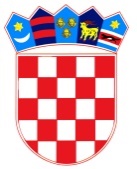 REPUBLIKA HRVATSKA – GRAD ZAGREBOsnovna škola Josipa RačićaZagreb, Srednjaci 30KLASA: 007-04/24-02/3
UR.BROJ: 251-191-03/01-24-4Zagreb, 07. ožujka 2024.ZAKLJUČCI 44. SJEDNICE ŠKOLSKOG ODBORA OSNOVNE ŠKOLE JOSIPA RAČIĆAAd. 1. Zapisnik 43. sjednice jednoglasno je usvojen bez primjedbiAd. 2. Članovi Školskog odbora jednoglasno su usvojili Izvještaj ravnatelja o stanju sigurnosti, provođenju preventivnih programa te mjerama poduzetim u cilju zaštite učenikaAd.3. Članovi Školskog odbora jednoglasno su dali prethodnu suglasnost za zasnivanje radnog odnosa sa I.K. na radnom mjestu učiteljice razredne nastaveAd.4. Članovi Školskog odbora jednoglasno su dali prethodnu suglasnost za zasnivanje radnog odnosa sa I.D. na radnom mjestu učiteljice razredne nastave u produženom boravkuAd.5. Članovi Školskog odbora jednoglasno su dali prethodnu suglasnost za zasnivanje radnog odnosa sa M.Č.P. na radnom mjestu stručne suradnice pedagoginjeAd.6. Članovi Školskog odbora jednoglasno su dali prethodnu suglasnost za zasnivanje radnog odnosa sa S.M.V. na radnom mjestu učiteljice Tehničke kultureAd.7. Članovi Školskog odbora jednoglasno su dali prethodnu suglasnost za zasnivanje radnog odnosa sa L.L. na radnom mjestu učiteljice BiologijeAd.8. Članovi Školskog odbora jednoglasno su dali prethodnu suglasnost za zasnivanje radnog odnosa sa L.L. na radnom mjestu učiteljice KemijeAd.9. Članovi Školskog odbora jednoglasno su dali prethodnu suglasnost za promjenom ugovora o radu zaposlenika OŠ Josipa RačićaAd.10. Nije bilo dodatnih upita ni prijedlogaZAPISNIČAR	                                PREDSJEDNICA ŠKOLSKOG ODBORA                     Matej Martić                                                                Darija Jurič